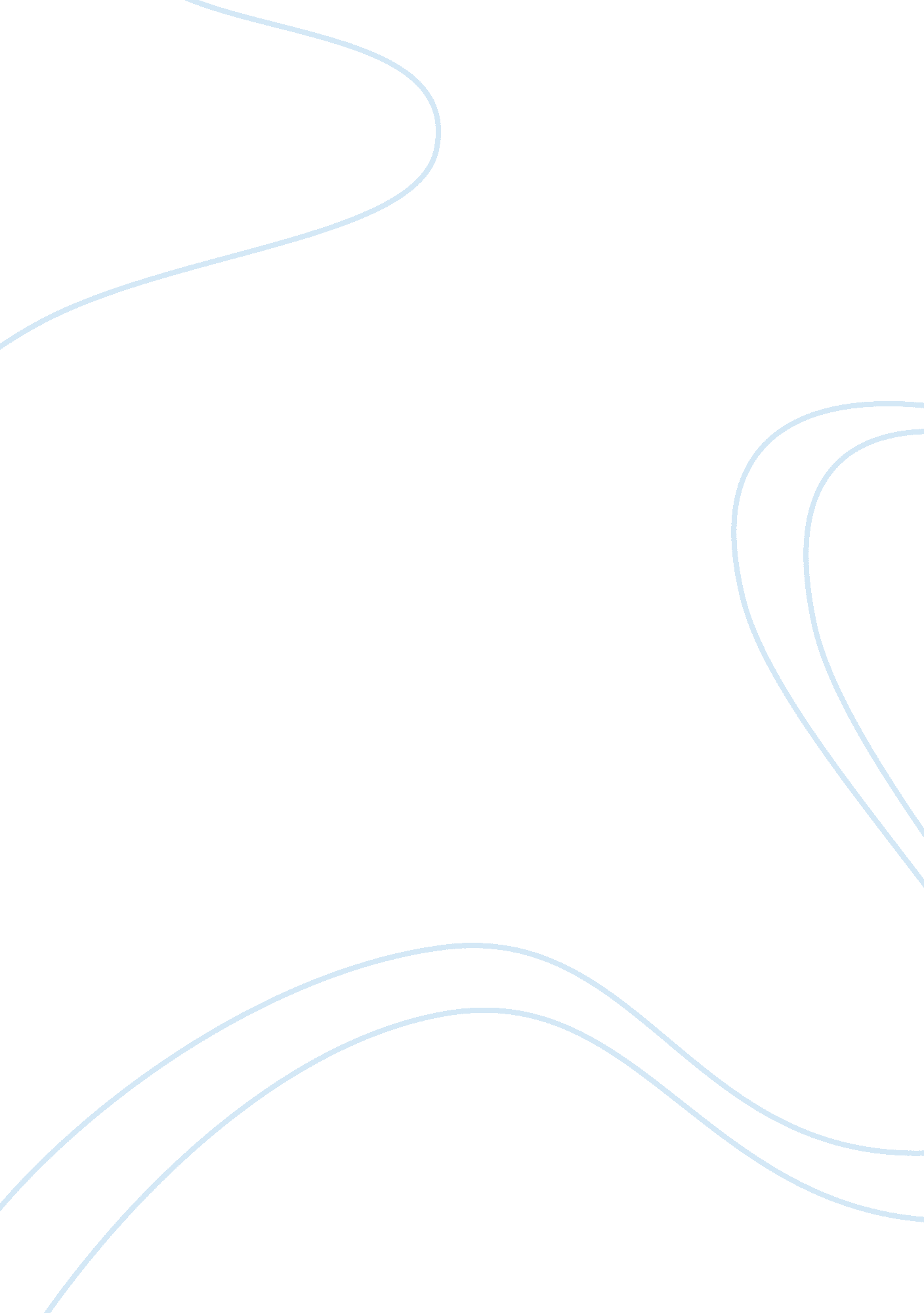 This an example hungary, italy, norway, portugalArt & Culture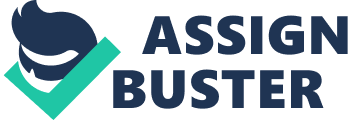 This law is simplytoo new to permit for assessment of its consequences on sub-organizations ofthe economic system; however, it has the capacity to be an progressivelegislative response to the demand for paintings-lifestyles balance. In Indiastill there is a want of a few sturdy regulation for catering the desires ofemployees in the organization. other countriesalso have different measures in location to facilitate work-existence balancefor working parents: as an example Hungary, Italy, Norway, Portugal and Spainpermit girls to lessen their running hours in the first nine-three hundred andsixty five days after the birth in their child. The U. okay. , just like Italy, has applied precise legislation on flexibility and work-life balance via theEmployment Act 2002, which got here into pressure in April 2003.  even as, the euUnion has furnished the impetus to nations to address the problem of extraconcord for workers of their home and paintings obligations by way of thatspecialize in guidelines round forms of parental depart. within the 1990s itset minimum requirements for maternity and parental leave through the CouncilDirectives. There are no suchdefined government legal guidelines and policies for work-life stability inIndia but there are various other legal guidelines which help employee’swork-life and provide the employees with some peace and comfort. Taking anexample to consideration, in keeping with Maternity Benefits Act (1961) women workers are granted with 12 weeks paid leave for childdelivery. Keeping that in mind even the male candidate should be allowed forthe paid leave of 15 days for the same reason as the women. Provisionsregarding maximum working hours leave and unique provisions for worker’s healthprotection and welfare are described in Factories Act (1948), which makes thelife of the personnel easy, in line with act corporation ought to additionallyprovide a crèche where greater than 30 ladies workers are employed with childrenbeneath 6 years. yet till now no national laws are there which speciallyprotecting rights to shared own family duties/ part-time people/ domesticpeople/expertise-employees, the every other biggest truth which appears to bepracticising through Indian businesses is through-passing of legislation toavoid laws and lack of pressure for formal regulations at the organizationallevel to guide work and own family. 